                                       RAVI 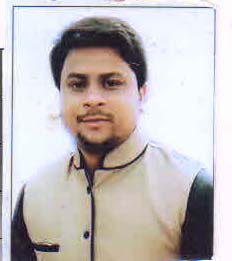   				                    Click here to buy CV Contact:http://www.gulfjobseeker.com/employer/cvdatabaseservice.php                                           Whatsapp No+971504753686                                    Email: ravi-399687@2freemail.com Job Objective										To believe in the success through Vision, Hard Work and continuous Improvement, to work with an esteem organization which will provide me an opportunity to utilize and update my knowledge in accordance with the latest trends.SUMMERY OF WORK EXEPERIENCE: JANUARY 2010 TO Till NowWorking with Royal Infraconstru Ltd. (Ganga Rail Bridge Project, Phaleja Ghat Sonpur) From January 2010 to Feb 2013 as Post on Site Accountant. Job Profile:Maintaining Purchase & Transportation of CompanyMaintaining Account of Store &MarketingMaintaining Stock of Companies etc.Looking General Account & taking fallows up of Payment of Companies.Do all necessary accounting entries correctly in a timely manner as per the company policy in the ERPScrutinize and Verify the bills, vendor bills, contractor bills, etcHandle site payments & vendor paymentsMonitor expenses at the site and reporting the same to HOCreating regular reports to assist site team and HO for timely and in budget completion Doing all other activities as required by the Site In charge/ ManagersTaking care of all local, HR and statutory requirementWorking in a PUBLIC SCHOOL based in India, Affiliated to CBSE , 2013 to Till Now as Post on Senior Accountant.Job Profile:Working with TALLY ERP.9 Sales and Purchase Account Maintaining Students Fee recordsTransportation AccountsHandle School ITR RecordsMaintain EMP salary Maintain School Data Base Records Looking General Account & taking fallows up of Payment of Party.Looking PF Account for staff.Academic CredentialsGraduation from V.K.S University, Ara.Senior Secondary  from B.I.E.C, PatnaHigher Secondary from JSEB, Ranchi.Technical QualificationHardware & Networking From HCL CDC, Patna“O” Level From DOEACC SocietyDiploma in HARDWARE from S.B. College Ara Approved by UGC.Diploma In ACCOUNTS with Zed CareerTally 9.0 and Tally ERP 9 + DTP from Zed Career (ZEE INTRACTIVE), Ara	Professional SkillComputer Hardware    Computer NetworkingSoftware ExposureLanguages:  C, Visual FoxPro, HTML.Operating Systems: Windows(95,98,2000,NT,XP,Professional,Vista Windows 2007 And Windows Server 2003, 2008 RDBMS: MS-AccessPersonal DetailsSex:					MaleMarital Status:	MarriedPassport:			YesD.O.B:			     02sept 1989Language:			Hindi & EnglishReligion:			HinduNationality:	     India.InterestsMingling with divergent Types of people,Surfing Net,DeclarationI hereby declare that above information is correct and complete to the best of my knowledge and I am in possession of the documents as proof of the claims made above.	 (Ravi)